Opis przedmiotu zamówienia:Przedmiot zamówienie obejmuje „Budowa rowerowego parku umiejętności, skateparku oraz pumptracka wraz z towarzyszącą infrastrukturą techniczną.” w Siechnicach                      gm. Siechnice. Inwestorem dla przedmiotowej inwestycji jest Gmina Siechnice ul. Jana Pawła II 12,
55-011 Siechnice.Opis stanu istniejącego:LokalizacjaPlan orientacyjny przedmiotowej inwestycji (źródło: wrosip.pl) UWAGA. Poniższa plansza ma jedynie charakter poglądowy.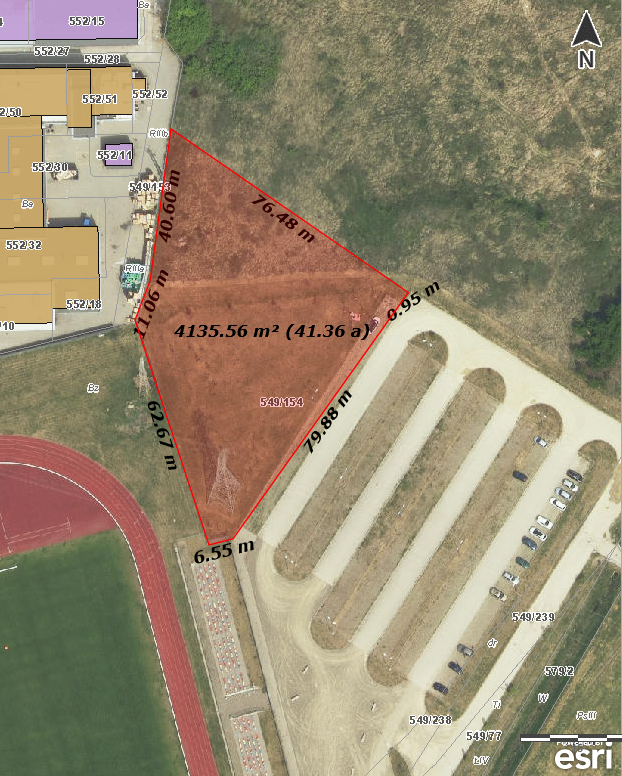 Obszar inwestycji znajduje się na: Dz. nr: 549/244 AM_1, obręb Siechnice – powierzchnia 4 135,56 m², własność Gminy Siechnice.Szczegółowe wymagania w zakresie prowadzonych robótWszystkie prace należy prowadzić w szczególności w oparciu o dokumentację projektową,
w skład której wchodzą niżej wymienione opracowania:Projekt zagospodarownia działki,Projekty architektoniczno - budowlany,STWIORB,uzgodnienia i decyzje.na podstawie niniejszego opisu przedmiotu zamówienia oraz SWZ i załączników do niego.Sposób zagospodarowania odpadówWszystkie materiały nienadające się do ponownego wbudowania oraz pozostałe odpady,
w tym urobek, Wykonawca zutylizuje na swój koszt. Wskazanie miejsca
i odległości wywozu urobku spoczywają na Wykonawcy. Wykonawca jako wytwórca odpadów w rozumieniu art. 3 ust. 1 pkt. 32 ustawy o odpadach z dnia 14.12.2012 r., (Dz. U. z 2022 r.  poz. 699, 1250, 1726, 2127, 2722 ze zm.) ma obowiązek zagospodarowania odpadów powstałych podczas realizacji zamówienia zgodnie z wyżej wymienioną ustawą, ustawą z dnia 27.04.2001 r. Prawo Ochrony Środowiska (t.j. Dz. U. z 2022 r. poz. 2556, 2687.z późń.zm.), ustawą z dnia 13 września 1996 r. o utrzymaniu czystości i porządku w gminach (t.j. Dz. U. z 2022 r. poz. 2519. Z późn. zm.). Magazynowanie odpadów powstających podczas realizacji zamierzenia budowlanego może odbywać się jedynie na terenie, do którego ich wytwórca ma tytuł prawny, zgodnie z art. 25 ustawy z dnia 14.12.2012 r. o odpadach. W cenie ryczałtowej Wykonawca ma obowiązek uwzględnić miejsce, odległość, koszt wywozu, składowania i utylizacji odpadów.Przekazanie terenu budowyW dniu przekazania terenu budowy przedstawiciel Zamawiającego przekaże Wykonawcy dokumentację projektową, wszystkie niezbędne decyzje, uzgodnienia i porozumienia.Organizacja i przeprowadzenie robótWykonawca ma obowiązek zorganizować i przeprowadzić wszystkie prace w sposób bezpieczny, niestwarzający zagrożenia dla osób przebywających na terenie inwestycji,                 a w szczególności:zapewnić bezpieczeństwo użytkownikom - roboty budowlane wykonywane będą na terenie, przy parkingu kąpieliska Błękitna Laguna. Należy obowiązkowo zastosować wygrodzenia, itp.prowadzić roboty rozbiórkowe i budowlane zgodnie z wymogami Rozporządzenia Ministra Infrastruktury z dnia 06.02.2003 r. w sprawie bezpieczeństwa i higieny pracy podczas wykonywania robót budowlanychzorganizować i zagospodarować plac budowy wraz z zapleczem budowy, budową dojazdu, doprowadzenie mediów dla potrzeb placu budowy i odprowadzenie ścieków, kosztów energii i ogrzewania dla potrzeb budowy, uporządkowania i przywrócenia do stanu pierwotnego terenu placu budowy wraz z zapleczem budowy i drogą dojazdową do obsługi budowy i zaplecza budowy,zapewnić stały nadzór nad mieniem i ubezpieczyć budowę,utrzymywać porządek w trakcie realizacji robót oraz systematyczne porządkować miejsca wykonywania prac,prowadzić prace w sposób bezpieczny,na własny koszt zabezpieczyć i oznakować prowadzone roboty oraz dbać o stan techniczny i prawidłowość oznakowania przez cały czas realizacji prac, ponosić pełną odpowiedzialność za utrzymanie oznakowania i zabezpieczenia prac                w trakcie ich wykonywania, utrzymywać w czystości koła pojazdów wyjeżdżających z placu budowy na ulicę. Jezdnię należy oczyszczać na bieżąco z błota i ziemi,ponosić pełną odpowiedzialność za teren budowy od chwili przejęcia placu budowy oraz za bezpieczeństwo osób trzecich w obrębie placu budowy,przestrzegać przepisy bhp i ppoż., oraz zapewnienie przez Wykonawcę urządzeń ochronnych i zabezpieczających w zakresie bhp jak również ochrony mienia Wykonawcy i ochrony przeciwpożarowej,zapewnić sprzęt spełniający wymagania norm technicznych,utrzymywać teren robót w stanie wolnym od przeszkód, składowanie materiałów 
i sprzętu w ustalonych miejscach i w należytym porządku, usuwanie zbędnych przedmiotów z jego terenu,uzgadniać z właścicielami lub zarządcami infrastruktury wykonywanie wszelkich prac w miejscach zbliżeń lub skrzyżowań z innymi przewodami podziemnymi lub 
w miejscach kolizji z infrastrukturą nadziemną. Wszelkie koszty z tego tytułu ponosi Wykonawca.Zapewnienie pełnej kontroli robót i jakość materiałów:Wykonawca obowiązek zapewnić odpowiedni system kontroli, włączając personel, sprzęt, zaopatrzenie i wszystkie urządzenia niezbędne do pobierania próbek
i badań materiałów oraz robót.Zabezpieczenie Zamawiającego:Wykonawca ma obowiązek zabezpieczyć Zamawiającego przeciw wszelkim roszczeniom, postępowaniom odszkodowawczym i kosztom, jakie mogą powstać wskutek prowadzonych robót lub w związku z zakłóceniami spowodowanymi pracami budowlanymi w zakresie w jakim Wykonawca jest za nie odpowiedzialny, a w razie dopuszczenia do ich powstania – zrekompensować Zamawiającemu poniesione z tego tytułu koszty lub straty.Ubezpieczenie od odpowiedzialności cywilnejWymagania dot. posiadanego ubezpieczenia opisane zostały w § 8 Umowy. Wymogi dla zastosowanych do wbudowania materiałówWykonawca ma obowiązek wykonać przedmiot umowy z materiałów własnych, które powinny odpowiadać co do jakości wymogom wyrobów dopuszczonych do obrotu
i stosowania w budownictwie określonym w art. 10 ustawy Prawo budowlane z dnia 7 lipca 1994 r oraz wymaganiom zawartym w dokumentacji projektowej i specyfikacji technicznej  i nie być obciążone żadną wadą prawną,Do wbudowania Wykonawca może użyć jedynie nowe materiały i urządzenia odpowiadające wymogom dokumentacji projektowej, ponadto:oznakowane CE, co oznacza, że dokonano oceny ich zgodności ze zharmonizowaną normą europejską wprowadzoną do zbioru Polskich Norm (Pn-h EN), z europejską aprobatą techniczną (EAT) lub krajową specyfikacją techniczną państwa członkowskiego UE uznaną przez Komisję Europejską za zgodną z wymaganiami podstawowymi lubumieszczone w określonym przez Komisję Europejską wykazie wyrobów mających niewielkie znaczenie dla zdrowia i bezpieczeństwa, dla których producent wydał deklarację zgodności z uznanymi regułami wiedzy technicznej, albooznakowane, z zastrzeżeniem art. 5 ust. 4 ustawy z dnia 16 kwietnia 2004r. 
o wyrobach budowlanych, znakiem budowlanym, którego wzór określa załącznik nr 1 do wymienionej ustawyZatwierdzanie materiałów do wbudowania	Wymagania dot. zatwierdzenia materiałów do wbudowania zostały opisane w § 6 Umowy.Zabezpieczenie drzewPrace w pobliżu drzew oraz zabezpieczenie drzew należy wykonywać zgodnie z wytycznymi zawartymi w opracowaniu „Ochrona drzew na placu budowy wytyczne dla wykonawców realizujących roboty budowlane na terenie gminy Siechnice” stanowiącym załącznik do SWZ.Przerwanie pracW przypadku przerwania robót Wykonawca jest zobowiązany zabezpieczyć własnym staraniem i na własny koszt front robót przed ewentualnymi uszkodzeniami i degradacją już wykonanych robót, a także zabezpieczyć plac budowy. W takich przypadku Wykonawca zobowiązany jest uczestniczyć w czynnościach sporządzenia protokołu inwentaryzacji robót w toku.Warunki prowadzenia i realizacji pracObowiązkiem Wykonawcy jest:Zrealizować wszystkie niezbędne czynności i ponieść wszelkie koszty związane 
z organizacją i utrzymaniem placu budowy. Zamawiający nie udostępni prądu
i wody na potrzeby budowy. Wykonawca we własnym zakresie winien dostarczyć niezbędne do budowy media. Wykonawca wywiesi tablicę informacyjną oraz odpowiednio zabezpieczy plac budowy. Wykonać wszystkie prace opisane w niniejszym opisie przedmiotu zamówienia, dokumentacji projektowej oraz SWZ.Wykonać wszystkie prace związane z aranżacją wnętrz i wyposażyć wszystkie pomieszczenia, łącznie z białym montażem z wyłączeniem dostawy wyposażenia ruchomego, (wyposażenie ruchome Zamawiający definiuje jako elementy, które nie są zamontowane lub wbudowane na stałe), We własnym zakresie i na własny koszt dokonać wszelkich czynności związanych z prowadzeniem inwestycji.We własnym zakresie i na własny koszt dokonać wszelkich czynności niezbędnych dla zajęcia pasa drogowego, usunięcia kolizji, oznakowania, ogrodzenia
i zabezpieczenia terenu budowy.Przejąć i zorganizować plac budowy.Powiadomić instytucje przed rozpoczęciem robót:Na 7 dni przed rozpoczęciem robót budowlanych powiadomienie wszystkich instytucji używających i obsługujących urządzenia oraz instalacje podziemne
i naziemne, zgodnie z wydanymi przez te instytucje warunkami oraz uzgodnieniami oraz w celu ewentualnego wykonania przez te instytucje niezbędnych adaptacji
i innych koniecznych robót w obrębie placu budowy, które są konieczne
i wymagane ze względu na charakter robót budowlanych stanowiących przedmiot niniejszej umowy. Wykonawca ułatwi przeprowadzenie wymienionych robót i będzie ściśle współpracować z tymi instytucjami.Ściśle współpracować z inspektorami nadzoru inwestorskiego, nadzorem autorskim oraz przedstawicielami Zamawiającego,Niezwłoczne zawiadomić Zamawiającego na piśmie o wszelkich okolicznościach, które mogą przeszkodzić planowanemu i prawidłowemu wykonaniu przedmiotu niniejszej umowyAktualizacja uzgodnieńDokonywać wszelkich zmian i aktualizacji uzgodnień, zatwierdzeń, pozwoleń, porozumień.Powiadomienie archeologaPowiadomić archeologa prowadzącego nadzór archeologiczny o terminie rozpoczęcia robót ziemnych.Obsługa geodezyjna:Zapewnić obsługę geotechniczną i geodezyjną, w tym m.in.:wytyczenie obiektu budowlanego,wykonanie inwentaryzacji geodezyjnej powykonawczej i przekazać ją Zamawiającemu po 3 egz. w formie pisemnej oraz w formie elektronicznej tożsamej z wersja pisemną w postaci plików PDF, dla każdej branży oddzielnie, dołączyć wersję elektroniczną mapy powykonawczej zapisaną na płycie CD lub DVD w formacie *.rdl lub *.dgn lub *.dxf.,Obsługa komunikacyjna terenu budowy:Przed rozpoczęciem robót opracować projekt obsługi komunikacyjnej terenu budowy, uzgodnić go z Zamawiającym i zarządcami dróg,W razie konieczności, dla prawidłowej obsługi terenu budowy opracować, uzgodnić, uzyskać zatwierdzenie i wynieść tymczasową organizację ruchu.Uprzątnąć teren i zlikwidować plac budowy.Wykonać i przekazać Zamawiającemu dokumentację powykonawczą.Opracować kompletną dokumentację powykonawczą i odbiorową oraz przekazać ją Inspektorowi nadzoru celem akceptacji w 3 egzemplarzach (zgodnie 
z PROCEDURĄ WI – dokumentacja powykonawcza, która stanowi załącznik do SWZ) w wersji papierowej i elektronicznej w formacie PDF (wraz ze skanami dzienników budowy).przeprowadzić i dostarczyć inspekcję monitoringu TV wybudowanych sieci kanalizacji deszczowej które obejmuje:rejestrację (filmowanie) i nagranie na płycie DVD obrazu urządzeń kanalizacji deszczowej, minimalna rozdzielczość 576p,rejestracji wartości spadków i uzyskanie rzeczywistego profilu poziomu odcinka kanalizacji deszczowej,wydruk pełnego, rozbudowanego raportu w postaci graficznej i tekstowej
z wykresami profili poziomych odcinków i pomiarem odległości.wykonać i dostarczyć raport z inspekcji TV w formie pisemnej – 3 egzemplarze oraz w wersji elektronicznej na płycie CD/DVD (na płycie powinien znajdować się raport oraz film z inspekcji) – 3 płyty i załączyć go do dokumentacji powykonawczej.na każdym etapie robót wykonywać dokumentację fotograficzną potwierdzającą właściwe wykonanie detali. Dokumentacja fotograficzna detali winna zostać włączona do dokumentacji powykonawczej.Zawiadomić Inspektora Nadzoru o wykonaniu i gotowości do odbioru robót zanikających lub ulegających zakryciu.Przerwać roboty na żądanie Zamawiającego lub Inspektora Nadzoru oraz zabezpieczyć wykonane roboty przed ich zniszczeniem.Wydać Zamawiającemu dokumentację, karty technologiczne, opisy, instrukcje
w zakresie serwisu, eksploatacji i konserwacji, wskazówki dotyczące przeglądów, urządzeń technicznych dostarczonych w ramach realizacji prac.Dokonać przeszkolenia użytkownika w zakresie obsługi sprzętu, urządzeń wyposażenia itp. Z przeszkolenia zostanie sporządzony stosowany protokół podpisany przez Wykonawcę oraz osobę reprezentującą użytkownika.Niezwłocznie po zakończeniu robót budowlanych całego przedmiotu umowy, zgłoszenie z upoważnienia Zamawiającego zakończenia robot budowlanych oraz złożenie wniosku o pozwolenie na użytkowanie zgodnie z regulacją ustawy z dnia                     7 lipca 1994r. Prawo budowlane i przekazanie Zamawiającemu dokumentu potwierdzającego dokonanie zgłoszenia oraz ostatecznej decyzji pozwolenia na użytkowanie.W celu przekazania obiektu do eksploatacji Zamawiającemu obowiązkiem Wykonawcy jest przekazanie wszelkich wymaganych instrukcji eksploatacyjnych, dokumentacji rozruchowej i instrukcji obsługi.Informacje dodatkowe:Zamawiający w ciągu 5 dni roboczych od dnia podpisania umowy przekaże Upoważnienie do występowania w imieniu Gminy Siechnice przy uzyskiwaniu wymaganych zatwierdzeń                   i pozwoleń (5 egz.) wystawione na wskazane przez Wykonawcę osoby.Opis Przedmiotu Zamówienia sporządził: